.I. STEP ROCK - COASTER STEP FWD - PIVOT 1/2 TURN LEFT - PRISSY WALK - STEP MAMBOII. COASTER CROSS - 1/4 TURN RIGHT - LOCK SHUFFLE FWD - 1/2 TURN RIGHT - BACK LOCK SHUFFLEIII. STEP BACK , FWD , HITCH - PIVOT 1/2 TURN RIGHT - LOCK SHUFFLE FWDIV. CROSS ROCK R , L - SWAY (L R L)TAG ENDING WALL 6DOUBLE PIVOT 1/2 TURN LEFTGive You All Away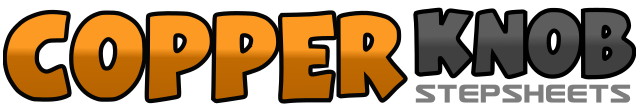 .......Count:32Wall:4Level:Improver.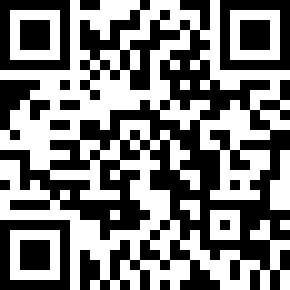 Choreographer:Jun Andrizal (INA) & Sofyan Anas (INA) - December 2020Jun Andrizal (INA) & Sofyan Anas (INA) - December 2020Jun Andrizal (INA) & Sofyan Anas (INA) - December 2020Jun Andrizal (INA) & Sofyan Anas (INA) - December 2020Jun Andrizal (INA) & Sofyan Anas (INA) - December 2020.Music:Gave It All Away - BoyzoneGave It All Away - BoyzoneGave It All Away - BoyzoneGave It All Away - BoyzoneGave It All Away - Boyzone........1-2&Step R fwd , Recover on L , Close R beside L3-4&Step L fwd , Step R fwd , 1/2 Turn left step L fwd5-6-7Step R fwd , Cross L fwd over R , Cross R fwd over L8&1Step L fwd , Recover on R , Step L back2&3Step R back , Close L beside R , Cross R over L4&5Step L to side , 1/4 Turn right step R fwd , Step L fwd6&7Step R fwd , Lock L behind R , Step R fwd8&11/2 Turn right step L back , Lock R behind L , Step L back2&3Step R back , Recover on L , Step R fwd and hitch on L4-5Step L fwd and hitch on R , Step R fwd6&7Step L fwd , 1/2 Turn right step R fwd , Step L fwd8&1Step R fwd , Lock L behind R , Step R fwd2&3Cross L over R , Recover on R , Step L to side4&5Cross R over L , Recover on L , Step R to side6-7-8Sway on L , R , L1-2Step R fwd , 1/2 Turn left step L fwd3-4Step R fwd , 1/2 Turn left step L fwd